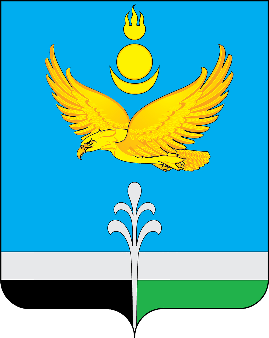 РОССИЙСКАЯ ФЕДЕРАЦИЯИРКУТСКАЯ ОБЛАСТЬНУКУТСКИЙ  РАЙОН АДМИНИСТРАЦИЯМУНИЦИПАЛЬНОГО ОБРАЗОВАНИЯ «НУКУТСКИЙ РАЙОН»ПОСТАНОВЛЕНИЕ 16 февраля 2024                                                   № 74                                        п. НовонукутскийО внесении изменений в Положение об оплате труда работников муниципального бюджетного учреждения «Газета «Свет Октября», утвержденногопостановлением Администрации муниципального образования«Нукутский район» от 27 декабря 2021 г. № 555 	В соответствии со  статьями 134, 144, 145 Трудового кодекса Российской Федерации, Федерального закона от 6октября 2003 г. № 131-ФЗ «Об общих принципах организации местного самоуправления в Российской Федерации,  Решением Думы муниципального образования «Нукутский район» от 30 марта 2017 г. № 11 «Об утверждении Порядка об оплате труда работников муниципальных учреждений муниципального образования «Нукутский район», распоряжению Администрации муниципального образования «Нукутский район» от 30 января 2024 г. № 39 «Об индексации заработной платы работников муниципальных учреждений муниципального образования «Нукутский район» руководствуясь статьей 35 Устава муниципального образования «Нукутский район», АдминистрацияПОСТАНОВЛЯЕТ:1. Внести в Положение об оплате труда работников муниципального бюджетного учреждения «Газета «Свет Октября», утвержденного постановлением Администрации муниципального образования «Нукутский район» от 27 декабря 2021 г. № 555 (далее – Положение), следующие изменения: 1.1. Приложение № 1 Положения изложить в новой редакции согласно Приложению № 1 к настоящему постановлению;1.2. Приложение № 2 Приложения изложить в новой редакции согласно Приложению № 2 к настоящему постановлению.2. Настоящее постановление распространяется на правоотношения, возникшие с 1 января 2024 года.3. Опубликовать настоящее постановление в печатном издании «Официальный курьер» и разместить на официальном сайте муниципального образования «Нукутский район».4. Контроль за исполнением настоящего постановления возложить на заместителя мэра - начальника управления экономического развития и труда Администрации муниципального образования «Нукутский район» Н.А. Платонову.	Мэр										А.М. ПлатохоновПриложение № 1к постановлению Администрации МО «Нукутский район»                                                                                                          от 16.02.2024  № 74«Приложение № 1 к Положению об оплате труда работников муниципального бюджетного учреждения «Газета «Свет Октября» Размеры минимальных окладов работников муниципального бюджетного учреждения «Газета «Свет Октября»Профессиональные квалификационные группы общеотраслевых профессий рабочих, утвержденные Приказом Министерства здравоохранения и социального развития Российской Федерации от 29 мая 2008 года № 248нПрофессиональная квалификационная группа«Общеотраслевые профессии рабочих первого уровня»Профессиональная квалификационная группа«Общеотраслевые профессии рабочих второго уровня»».Приложение № 2к постановлению Администрации МО «Нукутский район»                                                                                                          от 16.02.2024 № 74«Приложение № 2 к Положению об оплате труда работников муниципального бюджетного учреждения «Газета «Свет Октября» Размеры должностных окладов работников муниципального бюджетного учреждения «Газета «Свет Октября»Профессиональные  квалификационные группы должностей работников печатных средств массовых информаций, утвержденные Приказом Минздравсоцразвития России от 18 июля 2008 года № 342нПрофессиональная квалификационная группа «Должности работников средств массовых информаций второго уровня»Профессиональная квалификационная группа «Должности работников средств массовых информаций третьего уровня»Профессиональная квалификационная группа «Должности работников средств массовых информаций третьего уровня»».Наименование должности (профессии)Размер минимального оклада (ставки)Первый квалификационный уровеньПервый квалификационный уровеньУборщик производственных и служебных помещений7667,00Наименование должности (профессии)Размер минимального оклада (ставки)Второй квалификационный уровеньВодитель автомобиля9229,001-й квалификационный уровеньДолжностиРазмер минимального оклада (ставки1-й квалификационный уровеньКорректор;Технический редактор812381231-й квалификационный уровеньДолжностиРазмер минимального оклада (ставки)1-й квалификационный уровеньФотокорреспондент;Выпускающий редактор961196112-й квалификационный уровеньДолжностиРазмер минимального оклада (ставки)2-й квалификационный уровеньРедактор9886